Zdravotní prevenceObsahový cíl:	Žák rozumí termínu prevence a umí říct, co patří ke zdravotní prevenci.Žák umí vyhledat v textu důležité informace a umí je sám interpretovat. Jazykový cíl:Žák používá aktivně přítomný kondicionál pro vyjádření rady.Žák používá vybrané slovesné vazby s 2., 3. a 4. pádemŽák používá vybrané fráze. Slovní zásoba:Prevence, zdraví, nemoc, imunita, organizmus, relaxace, napětí, stres, emoce, rovnováha, příčina, akupunktura, otužovat se, meditace, psychický, preventivní prohlídka, očkování.Jazykové struktury:Zbavit se něčeho, posilovat něco, přispívat k něčemu, dodává mi …,  měl/a by Co děláte pro svoje zdraví a jakou děláte prevenci? 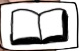 1.   Čtěte:CHRISTIANKÁŤALIEmil   2. Vyberte, co je správně (ANO/NE): 3. Odpovězte na otázky:Proč je podle Christiana dobré chodit do sauny?Co dělá Li pro duševní rovnováhu?Bez čeho nemůže Emil být a proč?Čeho si Li v Praze všimla?Jak se Káťa zbavuje napětí?Jak Christian posiluje imunitu?Proč Emil o víkendu rád a dlouho spí?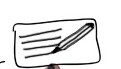  4. Přečtěte si ještě jednou, co říká Christian, Káťa, Li a Emil a napište, jaké aktivity kdo dělá? 5. Spojte: 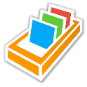 Například: meditovat – sedět v klidu a klidně dýchat. 6. Přečtěte si znovu úvodní monology a najděte v nich, jaký pád potřebují tato slovesa: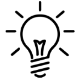 Například: Sauna posiluje její imunitu. → posilovat + 4. páddodávat + ……… pád			             zbavit se + ……… pád              přispívat k + ……… pád		             všimnout si + ……… pád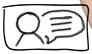  7. Odpovězte. Ptejte se také spolužáků:Co vám dodává energii?……………………………………………………………………………………………………………………………………………………Co přispívá k vašemu zdraví?…………………………………………………………………………………………………………………………………………………….Čeho se chcete zbavit, abyste byl/a zdravější?……………………………………………………………………………………………………………………………………………………. 8. Doplňte slovesa do textu. Použijte slovesa v přítomném čase:1. Moje kamarádka pravidelně chodí do sauny. ………………………..(minulý čas), že je méně nemocná. Myslím si, že sauna …………………………. její imunitu.2. Miluju běhání. Běhání mi …………………………….… energii.3. Při fotbale (já) ……………………………. svaly a ………………  ……………..napětí.4. Jednou nebo dvakrát týdně medituju. Meditace ………………………….. k psychické rovnováze. Cítím se potom víc uvolněná a v pohodě.5. Celý rok  …………………………………., sprchuju se studenou vodou a chodím pravidelně do sauny.9. Víte, co je zdravotní prevence a proč je důležitá? Označte názor, o kterém si myslíte, že je pravdivý:   10.   Najděte věty, které mluví pravdivě o prevenci:11. Proč je zdravotní prevence důležitá? Spojte:Jak často je nutné chodit na preventivní prohlídku k zubaři?12. Poslouchejte a doplňte slova, která chybí: 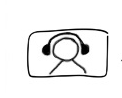 Pacient: Pane doktore, jak často mám chodit na preventivní prohlídky?Doktor: Měl byste ……………………… 2x……………………Pacient: Musím chodit, i když mě ……………………nebolí?Doktor: Ano, je dobré ……………………..na kontrolu, i když nemáte žádný problém se zuby.Pacient: A proč?Doktor: Je možné, že máte ……………..kaz nebo nějaký jiný……………….. Preventivní……………………odhalí problémy se zuby.PODÍVEJTE SE:                                          Například: Student 1: „Jsem tlustý.“                                           Jíst malé porce. Nepřejídat se.Student 2: Měl bys jíst malé porce, ale častěji.Neměl by ses přejídat.Student 1: „Mám slabou imunitu.“chodit jednou týdně do sauny. otužovat se.Student 2: ……………………………………………………………………………………………..  Student 1: „Jsem ve stresu.“dýchat zhluboka, odpočinout si.Student 2: ………………………………………………………………………………………………..Student 1: „Špatně se mi dýchá.“přestat kouřitStudent 2:………………………………………………………………………………………………………………….Student 1: „Mám zvýšený cholesterol.“omezit tuky a alkoholStudent2:…………………………………………………………………………………………………………………Co dalšího je dobré dělat pro dobrou prevenci?14. Napište, co by měl člověk dělat:………………………………………………………………………………………………………………………………………. Jedno české přísloví říká: „Jez do polosyta, pij do polopita, vyjdou ti naplno léta.“  15. Vyhledejte na internetu nebo v literatuře a vysvětlete význam přísloví. Jaké preventivní opatření (kroky ke zdraví) české přísloví obsahuje? Dokončete větu:Člověk by měl: …………………………………………………………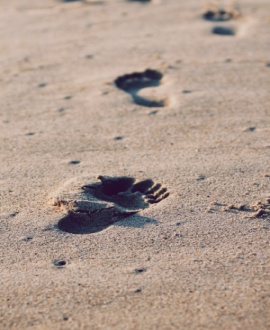 ……………………………………………………………………………….Člověk by neměl:………………………………………………………………………………………………………………………………………16. Poslouchejte a doplňte chybějící slova. Potom odpovězte na otázky pod textem:Recept na zdraví podle paní učitelky Evy: Emil, Káťa, Li a Christian si povídají s paní učitelkou Evou a zjišťují, co je zdravý životní styl.Káťa: Paní učitelko, co děláte pro své zdraví? Dodržujete nějaké zásady zdravé výživy?Eva: Pravidelně snídám. Snídaně jsou pro mě velmi důležité, bez nich bych vůbec nefungovala. Snažím se jíst pravidelně, ale neřekla bych, že jím jenom zdravé potraviny.Emil: Co nezdravého máte ráda?Eva: Tak například hranolky s tatarkou, ty jsem měla ráda už jako malá holka. Vůbec mě ale nelákají hamburgery nebo jiná fastfoodová jídla. Jsem vegetariánka, takže nejím maso.Christian: Pijete alkohol?Eva: Nepiju alkohol každý den, ale když je vhodná příležitost, tak si s přáteli dám skleničku dobrého vína. Vyhýbám se tvrdému alkoholu. Emil: Kouříte?Eva: Když jsem byla mladší, tak jsem kouřila, ale spíš jenom z frajerství. Někteří mí spolužáci z gymnázia kouřili, tak jsem začala také. Kouřila jsem asi 8 měsíců, pak jsem s kouřením přestala. Li: Máte nějaké rituály, které Vám pomáhají zvládat stres?Eva: Tak třeba ke každodenním rituálům patří snídaně, tu nikdy nevynechám. Jsou některé aktivity, kterým se snažím věnovat pravidelně, patří k nim například plavání nebo procházky v přírodě a čtení. Nejsou to rituály, ale jsou to činnosti, při kterých relaxuju.Káťa: Cvičíte jógu?Eva: Znám některé cviky, které mají k józe blízko a ty občas cvičím, zvlášť když mě bolí záda. Christian: A co sauna? Eva: Do sauny chodím málokdy. Občas tam zajdu s kamarádkou, která se ráda otužuje. To já ne a také mi v sauně vadí to horko a potom studená voda. 17. Napište svůj vlastní recept na zdraví:Použité zdroje:Obrázky:https://pxhere.com/cs/photo/1153454https://pxhere.com/cs/photo/718791https://pxhere.com/cs/photo/640607https://pxhere.com/cs/photo/919287https://pxhere.com/cs/photo/810142https://pxhere.com/cs/photo/1064613https://pxhere.com/cs/photo/1091. Li si myslí, že emoce mají vliv na zdraví člověka2. Christian posiluje svoji imunitu tím, že chodí do sauny.3. Christian občas zajde na akupunkturu.4. Káťa chodí raději pěšky, než jezdí autobusem.5. Káťa nemá ráda přeplněné dopravní prostředky.6. Li každý den běhá. 7. Li si myslí, že chození do sauny je dobré pro zdraví.8. Emil jí hamburgery a hranolky.9. Emil nerad sportuje, raději čte knihy.ANO/NEANO/NEANO/NEANO/NEANO/NEANO/NEANO/NEANO/NEANO/NE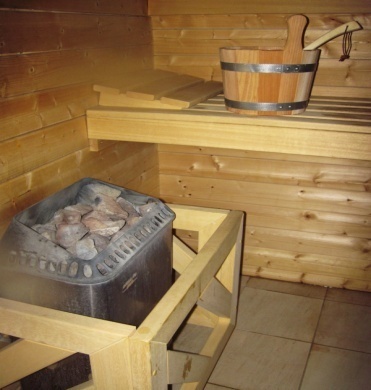 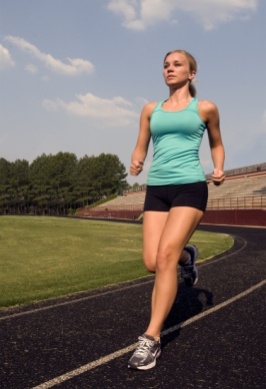 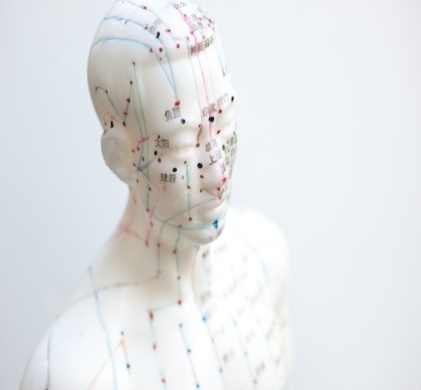 1........................................2………………………………….3……………………………………..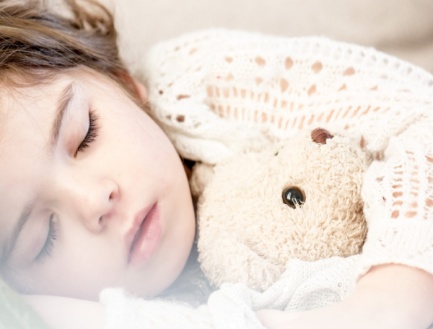 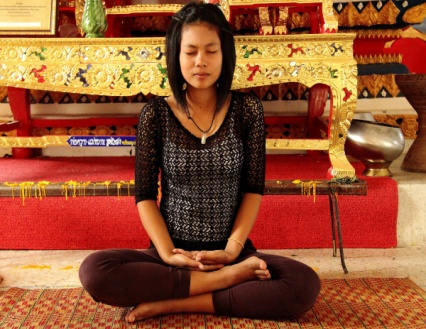 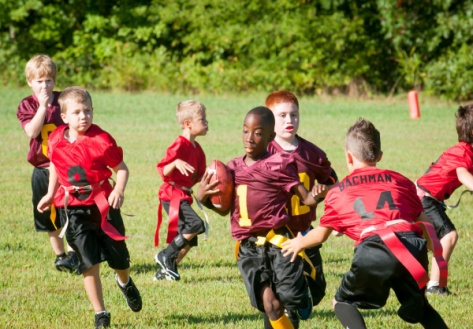 4.......................................5…………………………6………………………………zbavit se něčehovšimnout si (min. čas: všiml/a)dodávat něcootužovat sepřispívat k něčemuposilovat něcovidět něco, někohoposilovat imunitu, např. sprchovat se studenou vodoudát něco pryčpomáhat něčemu dávat ještě a ještě / víc a vícpodporovat a dělat něco silnější, např. zdraví.posilovat (2x), otužovat se, všimnout si, přispívat, zbavovat se, dodávatK prevenci patřímytí rukou před jídlem.očkování proti nemocem.pravidelné preventivní prohlídky u lékaře.nepravidelný a krátký spánek.kouření.chození pěšky.cestování do cizích zemí.jízda na kolečkových bruslích.Prevencechrání naše zdraví.posiluje naši imunitu.pomáhá nám být fit.pomáhá odhalit (najít) zdravotní problém.přispívá k celkovému zdraví.není důležitá.je ztráta času.Co všechno patří k fastfoodovým jídlům?Jaké relaxační techniky text zmiňuje?Co dělá Eva, aby ji nebolela záda?Má Eva ráda otužování?